ГЛАВА МУНИЦИПАЛЬНОГО РАЙОНА «КОРТКЕРОССКИЙ»-РУКОВОДИТЕЛЬ АДМИНИСТРАЦИИ ШУÖМПОСТАНОВЛЕНИЕ20.06.2022                                                                                                   № 892с.Корткерос, Корткеросский р-н,Республика КомиО внесении изменений в постановления администрации муниципального района «Корткеросский» Администрация муниципального района «Корткеросский» в соответствии с Федеральным законом от 01.04.2022 № 90-ФЗ «О внесении изменений в отдельные законодательные акты Российской Федерации» постановляет:1. Внести изменения в постановление Администрации муниципального района «Корткеросский» от 18.05.2021 № 750 «Об утверждении Порядка предоставления гражданами, претендующими на замещение должностей муниципальной службы в администрации муниципального образования муниципального района «Корткеросский», и муниципальными служащими администрации муниципального образования муниципального района «Корткеросский» сведений о своих доходах, об имуществе и обязательствах имущественного характера и о доходах, об имуществе и обязательствах имущественного характера супруги (супруга) и несовершеннолетних детей и Порядка размещения сведений о доходах, об имуществе и обязательствах имущественного характера лиц, замещающих муниципальные должности, муниципальных служащих муниципального образования муниципального района «Корткеросский» и членов их семей на официальном сайте администрации муниципального района «Корткеросский» в информационно –телекоммуникационной сети «Интернет» и предоставления этих сведений средствам массовой информации для опубликования» следующие изменения:1) в п. «в» ч. 4 Приложения 1 слова «акциях иных иностранных эмитентови» заменить словами «цифровых финансовых активов, цифровой валюты»;2) в п. «в» ч. 6 Приложения 1 слова «акциях иных иностранных эмитентов» заменить словами «цифровых финансовых активов, цифровой валюты»;3) в п. «г» ч. 6 Приложения 1 слово «, акций» исключить.2. Внести изменения в постановление Администрации муниципального района «Корткеросский» от 17.05.2021 № 746 «Об утверждении Положения о комиссии по противодействию коррупции в муниципальном образовании муниципального района «Корткеросский» следующие изменения:в п. «в» ч. 26 Приложения слова «, акциями» исключить, после слова «организаций)» дополнить словами «, цифровыми финансовыми активами, цифровой валютой».3. Внести изменения в постановление Администрации муниципального района «Корткеросский» от 06.04.2018 № 330 «Об организации деятельности по противодействию коррупции в границах сельских поселений, расположенных на территории муниципального образования муниципального района «Корткеросский» следующие изменения: в п. «б» ч. 2 слово «, акций» исключить.4. Контроль за исполнением постановления возложить на первого заместителя Главы муниципального района «Корткеросский»-руководителя администрации (Нестерову Л.В.).Глава муниципального района «Корткеросский» - руководитель администрации                                                      К.Сажин«Кöрткерöс» муниципальнöй районса Администрация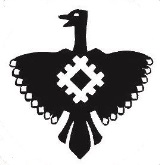 Администрация муниципального района «Корткеросский»